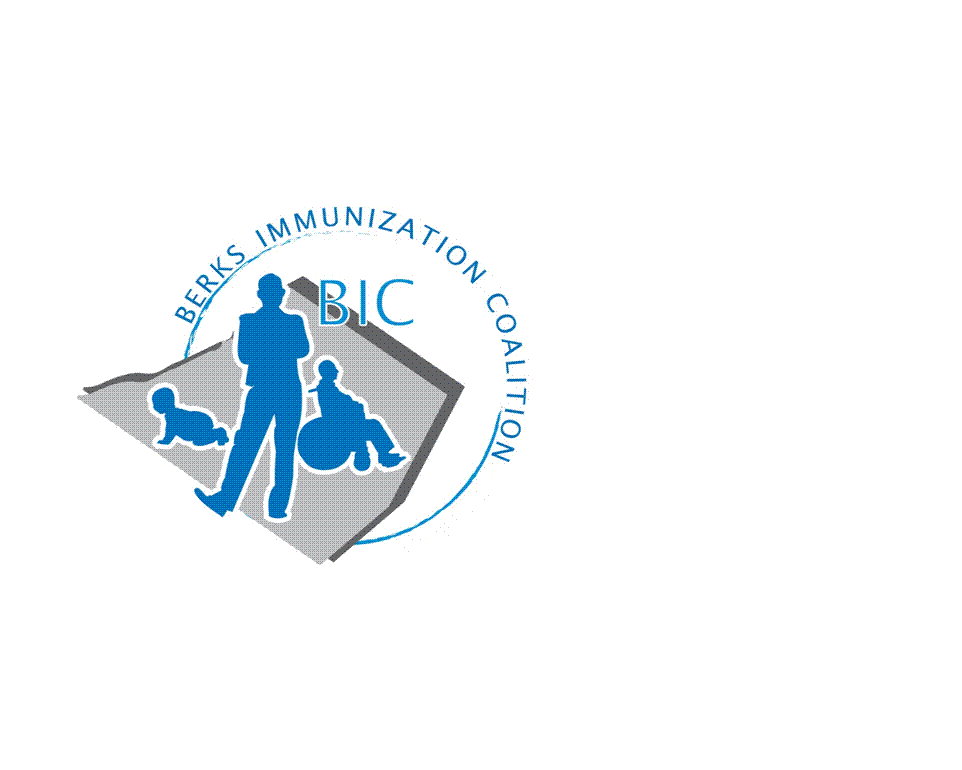 BERKS IMMUNIZATION COALITIONGENERAL MEETING MINUTESMarch 30, 2021Attendees: Nicole Berger, John Vogel, Kim Moleski, Sarah Kinsey, Tara Smith, Tracy Ravert, Lisa Reiter, Kim Young, Tracy Scheirer, Rose Grill, Cheryl Byrne, Stephanie Mihailescu, Peter Auth, Eric White, Jessica Long, Fadeke Salako, Deana Cortino, Andy Krug, Kathy BingamanOLD BUSINESSApproval of Minutes – Tracy Ravert, Rose GrillTreasury Report -Balance $10,476.69.  New Treasurer – Tracy Ravert.  Tracy Scheirer secondary signerDOH Report – No reported VPD’s (other than Covid) in the 1st quarterTwitter account @BerksCoalition.  Please share!NEW BUSINESSCOVID vaccine rollout - COVID-19 Vaccine Providers (pa.gov) Current issues with finding a vaccine – As per Rose Grill the DOH provider network has been narrowed to a more focused network.  Those with high throughput in a short amount of time and can comply with the Secretary of Health’s order of administering 80% of vaccine ordered within 5 daysMore retail pharmacies being added to the Federal Pharmacy ProgramMap on DOH website is continually revised to reflect providers with vaccine and links to contact themSeekers – John Vogel mentioned this Facebook group that assists seniors and others without access to computers and/or lacking computer literacy to find open local COVID vaccine appointments. Phases – Please refer to the DOH website COVID-19 Vaccine (pa.gov)Special initiative to vaccinate more than 100,000 Pre-K to 12 teachers and school staff across Pennsylvania is completedFadeke Salako, Oakside Pharmacy reports many Reading citizens, mostly Hispanic, have no computer access, they are manually scheduling.  In need of volunteers to assist with clinics.  Please contact Fadeke with your interest @ 484-663-5760John Vogel, Office of Ageing – will assist seniors 60 and older to schedule appointments 610-478-6500Tower Health hotline for those without computer access 484-659-3000Students from area Nursing Programs have been volunteering as vaccinators at COVID clinicsPlanning Activities 2021Tracy S. reached out to Eric White, Redner’s Markets for space in their quarterly magazine to promote immunizations.  Tracy S. and Tracy R. will pen an article for the July/August issue in celebration on National Immunization Awareness Month.  Focus will be on general immunizations as well as back to schoolTracy S. spoke with Tom Dumas, GSK Medical Science Liaison regarding a virtual educational event.  BIC education versus provider eventGroup discussion regarding two week deferral pre and post COVID vaccine of other vaccinations.  John stated this is a difficult concept for seniors.  Suggestion was made to do educational program on Berks County TV (BCTV).  Tracy S. will reach out the Marlee Watts at BCTV.  John has hosted in the past and is willing to assist.  Suggested that seniors always discuss with their PCPTara Smith mentioned the Dr. Niki Parkinson, Merck, is also available for educational programs that are non-brandedFightin Phils – Tracy R. will check if any dates are available this summer to sponsor a table PAIC – PIC cancelled for 2021Legislative CommitteeContact your legislators with vaccine issues – John stated he has talked to local legislators who state they are receiving 200-400 calls/daywww.legis.state.pa.us/cfdocs/legis/home/find.cfm Other items of discussionLisa Reiter reported that Tower Health at Home (former BVNA) received $10,000 to continue providing immunizations.  Clinics are scheduled 2nd Tuesday and last Thursday of each month.  Tracy Ravert reported Reading School District VFC held vaccination clinics 3x/week all year. Show rate was only 30%.  Planning to visit all the middle schools this spring for adolescent catch-up Nicole Berger has graciously accepted the position of BIC Secretary – thank you, Nicole!!Meeting Dates – June 29 and September 28Respectfully submitted,RoseRosemary Grill, RNBerks Immunization Coalition Secretary  